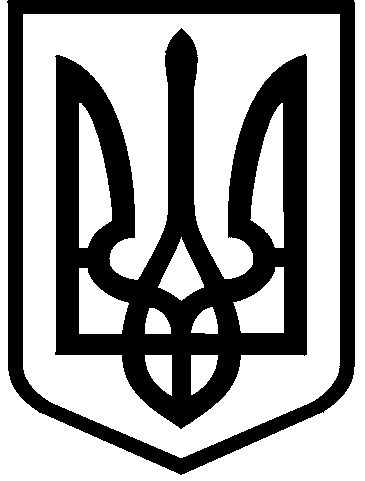  КИЇВСЬКА МІСЬКА РАДА                                                                                                                                                                                                                                             №6VIII СКЛИКАННЯПОСТІЙНА КОМІСІЯ З ПИТАНЬ КУЛЬТУРИ, ТУРИЗМУ ТА IНФОРМАЦIЙНОЇ ПОЛIТИКИ01044, м. Київ, вул. Хрещатик, 36                                                         тел.:(044)202-72-25, тел./факс(044)202-73-05                                                                                                                         ПРОЕКТПорядок деннийчергового засідання постійної комісії Київської міської ради з питань культури, туризму та інформаційної політики року о 10-30, кімн. 512, 5-й поверх, вул. Хрещатик, 36.1.	Заслуховування (відповідно до пункту 6.5 Положення про порядок подання та розгляду електронних петицій) інформації заступника голови Київської міської державної адміністрації відповідального за реалізацію плану заходів, спрямованих на реалізацію питань, порушених у підтриманій електронній петиції від 13.11.2015 №Б-29181 «Унеможливити знищення історичних пам’яток в місті Києві» (автор Фінберг А.Л.).2.	Заслуховування (відповідно до пункту 6.5 Положення про порядок подання та розгляду електронних петицій) інформації заступника голови Київської міської державної адміністрації відповідального за розробку та реалізацію плану заходів, спрямованих на реалізацію питань, порушених у підтриманій електронній петиції від 24.07.2017 №08/КО-7363(п) «Просимо врятувати безцінні історичні артефакти та археологічні розкопки на Поштовій площі!» (автор: Галімов А. А.).Розгляд проекту рішення Київської міської ради «Про забезпечення збереження пам’ятки археології місцевого значення та розміщення музею на ділянці прибережного міського кварталу Середньовічного Києва (XI-XIX ст.) на Поштовій площі в місті Києві» з урахуванням правового висновку управління правового забезпечення діяльності Київської міської ради від 06.03.2018 №08/230-477.(подання депутата Київської міської ради С. Гусовського, доручення заступника міського голови – секретаря Київської міської ради В. Прокопіва  від 29.11.2017 № 08/231-2945/ПР).3.1. Розгляд   депутатського звернення депутата Київської міської ради С. Гусовського на адресу Комісії щодо правового висновку управління правового забезпечення діяльності Київської міської ради від 06.03.2018 №08/230-477 до проекту рішення Київської міської ради «Про забезпечення збереження пам’ятки археології місцевого значення та розміщення музею на ділянці прибережного міського кварталу Середньовічного Києва (XI-XIX ст.) на Поштовій площі в місті Києві» (від 29.11.2017 № 08/231-2945/ПР).Розгляд звернення Музею історії міста Києва на адресу Київського міського голови з проханням привести проект рішення Київської міської ради «Про забезпечення збереження пам’ятки археології місцевого значення та розміщення музею на ділянці прибережного міського кварталу Середньовічного Києва (XI-XIX ст.) на Поштовій площі в місті Києві» у відповідність до діючого законодавства, а також виключити з тексту згадку про Музей історії міста Києва, як такий, що не має відношення ані до земельної  ділянки, ані до археологічних об’єктів розкопу на Поштовій площі.Розгляд звернення Музею історії міста Києва на адресу Комісії з проханням врахувати зауваження та пропозиції до проекту рішення Київської міської ради «Про забезпечення збереження пам’ятки археології місцевого значення та розміщення музею на ділянці прибережного міського кварталу Середньовічного Києва (XI-XIX ст.) на Поштовій площі в місті Києві», викладені у порівняльній таблиці (додається), при розгляді його на пленарному засіданні сесії Київської міської ради.Розгляд проекту рішення Київської міської ради «Про звернення Київської міської ради до Верховної Ради України щодо посилення відповідальності за порушення законодавства про охорону культурної спадщини»(подання заступника міського голови – секретаря Київської міської ради В. Прокопіва;  депутата Київської міської ради, голови депутатської фракції «Об’єднання «Самопоміч» у Київській міській раді  С. Гусовського, доручення заступника міського голови – секретаря Київської міської ради В. Прокопіва  від 02.03.2018 № 08/231-746/ПР).5. Розгляд проекту рішення Київської міської ради «Про відзначення на території міста Києва 250-річчя Коліївщини»(подання депутатів Київської міської ради Ю.Сиротюка, В.Бохняка; доручення заступника міського голови – секретаря Київської міської ради В. Прокопіва  від 06.03.2018 № 08/231-785/ПР).	  6. Розгляд проекту рішення Київської міської ради «Про оголошення Днів жалоби в місті Києві»(подання депутата Київської міської ради В.Сторожука; доручення заступника міського голови – секретаря Київської міської ради В. Прокопіва  від 28.02.2018 № 08/231-692/ПР).Розгляд звернення заступника голови Київської міської державної адміністрації О. Резнікова на адресу Комісії з проханням сприяти щодо фінансування Міської цільової програми розвитку туризму в місті Києві на 2016-2018 роки, затвердженої рішенням Київської міської ради від 20.12.2017 №708/3715, в повному обсязі.Розгляд проекту рішення Київської міської ради «Про передачу в оренду в оренду без проведення конкурсу нежитлових приміщень комунальної власності територіальної громади міста Києва» (Члену НСХУ  Ковтуну Сергію Івановичу на Андріївському Узвозі, 36 ЛІТ. А, у Подільському районі, для розміщення майстерні художника, 20,0 кв. м – 1%, 18,2 кв. м – 4% на 2 роки 364 дні, за умови укладання охоронного договору)       (подання   заступника голови Київської міської державної адміністрації П. Пантелеєва,  доручення заступника міського голови-секретаря Київської міської ради від 27.02.2018 №08/231-685/ПР).Розгляд проекту рішення Київської міської ради «Про надання Національному меморіальному комплексу Героїв Небесної Сотні – Музею Революції Гідності земельних ділянок для облаштування та експлуатації пішохідної зони, благоустрою та озеленення території у складі меморіально-музейного комплексу на Алеї Героїв Небесної Сотні від Майдану Незалежності до Алеї Героїв Небесної Сотні, 3-5 у Печерському та Шевченківському районах м. Києва» Д-8763.       (подання   директора Департаменту земельних ресурсів виконавчого органу Київської міської ради (Київської міської державної адміністрації) О. Поліщука,  доручення заступника міського голови-секретаря Київської міської ради від 05.03.2018 №08/231-753/ПР).Розгляд проекту рішення Київської міської ради «Про внесення змін до договору оренди земельної ділянки від 18.05.2004 № 85-6-00120 (зі змінами, внесеними договором від 15.10.2008 № 85-6-00420), укладеного між Київською міською радою та фізичною особою-підприємцем Букшій Анастасією Семенівною та громадянином Прогнімаком Олександром Володимировичем» А-22753. (Витяг з протоколу постійної комісії Київської міської ради з питань містобудування,  архітектури та землекористування  від 01.02.2018 № 3/65).         (подання  заступника  голови  Київської міської державної адміністрації                    О. Спасибка,  директора Департаменту земельних ресурсів виконавчого органу Київської міської ради (Київської міської державної адміністрації) О. Поліщука,  доручення заступника міського голови-секретаря Київської міської ради від 14.06.2017 №08/231-1485/ПР).Розгляд проекту рішення Київської міської ради «Про поновлення ТОВАРИСТВУ З ОБМЕЖЕНОЮ ВІДПОВІДАЛЬНІСТЮ "БУДІВЕЛЬНА КОМПАНІЯ "ІНВЕСТМЕНТ ДЕВЕЛОПМЕНТ ПРОПЕРТІ" договору оренди земельної ділянки від 03.09.2002 № 82-6-00056 для будівництва, обслуговування та експлуатації будинку офісного призначення на вул. Великій Васильківській, 77-79 у Печерському районі м. Києва»  А-23438. (Витяг з протоколу постійної комісії Київської міської ради з питань містобудування,  архітектури та землекористування  від 01.02.2018 № 3/65).         (подання   заступника голови Київської міської державної адміністрації О. Спасибка,  доручення заступника міського голови-секретаря Київської міської ради від 05.09.2017 №08/231-1985/ПР).11.1. Розгляд звернення Товариства з обмеженою відповідальністю "ІНВЕСТМЕНТ ДЕВЕЛОПМЕНТ ПРОПЕРТІ" на адресу Комісії з проханням вилучити слово «будівництво» з назви та проекту рішення Київради «Про поновлення ТОВАРИСТВУ З ОБМЕЖЕНОЮ ВІДПОВІДАЛЬНІСТЮ "БУДІВЕЛЬНА КОМПАНІЯ "ІНВЕСТМЕНТ ДЕВЕЛОПМЕНТ ПРОПЕРТІ" договору оренди земельної ділянки від 03.09.2002 № 82-6-00056 для будівництва, обслуговування та експлуатації будинку офісного призначення на вул. Великій Васильківській, 77-79 у Печерському районі м. Києва»  (А-23438), виклавши в редакції «для обслуговування та експлуатації будинку офісного призначення на вул. Великій Васильківській, 77-79 у Печерському районі м. Києва».Розгляд проекту рішення Київської міської ради «Про поновлення ТОВАРИСТВУ З ОБМЕЖЕНОЮ ВІДПОВІДАЛЬНІСТЮ «ДІЛАЙТ СІТІ» ТА ТОВАРИСТВУ З ОБМЕЖЕНОЮ ВІДПОВІДАЛЬНІСТЮ «ДІЛАЙТ ПЛЮС» договору оренди земельної ділянки від 26.09.2007 № 91-6-00703 для експлуатації та обслуговування торговельно-виставкового комплексу на алеї Героїв Небесної Сотні, 2 (літера А) у Печерському районі м. Києва» А-23344. (Витяг з протоколу постійної комісії Київської міської ради з питань містобудування,  архітектури та зе комісії з  комісії з питань містобудування, архітектури та  землекористування  від 01.02.2018 № 3/65).         (подання   заступника голови Київської міської державної адміністрації О. Спасибка,  доручення заступника міського голови-секретаря Київської міської ради від 23.08.2017 №08/231-1897/ПР).Розгляд проекту рішення Київської міської ради  «Про передачу земельної ділянки громадянину Казадою Артему Володимировичу для експлуатації та обслуговування адміністративного будинку на вул. Бульварно-Кудрявській, 23/10 у Шевченківському районі м. Києва» Д-7975.(Витяг з протоколу постійної комісії з питань містобудування, архітектури та землекористування  від 01.02.2018 № 3/65).(подання   заступника голови Київської міської державної адміністрації О. Спасибка,  доручення заступника міського голови-секретаря Київської міської ради від 27.07.2017 №08/231-1706/ПР).Розгляд проекту рішення Київської міської ради  «Про надання дозволу на розроблення проекту землеустрою щодо відведення земельної ділянки громадянці Катеновій Світлані Анатоліївні на вул. Гончарній, 11-в у Подільському районі м. Києва для експлуатації та обслуговування жилого будинку» К-28561. (Витяг з протоколу постійної комісії з питань містобудування, архітектури та землекористування  від 01.02.2018 № 3/65).(подання   директора Департаменту земельних ресурсів виконавчого органу Київської міської ради (Київської міської державної адміністрації) О. Поліщука,  доручення заступника міського голови-секретаря Київської міської ради від 21.02.2017 №08/231-449/ПР).Розгляд висновку  постійної комісії з питань містобудування, архітектури та землекористування до кадастрової справи  А-23025 про поновлення публічному акціонерному товариству «Укргазвидобування» на 15 років договору оренди земельної ділянки від 11.01.2002 №91-6-00026 площею 0, 4777 га для експлуатації та обслуговування адміністративного будинку на вул. Кудрявській, 26/28 у Шевченківському районі м. Києва. (Витяг з протоколу постійної комісії з питань містобудування, архітектури та землекористування  від 01.02.2018 № 3/65).Розгляд висновку постійної комісії з питань містобудування, архітектури та землекористування до кадастрової справи  А-23707про поновлення приватному акціонерному товариству «Торговий дім «Хрещатик» на 5 років договору оренди земельної ділянки від 25.06.2012 №82-6-00663 площею 0,0330 га для експлуатації та обслуговування нежитлового будинку – складу на вул. Хрещатик, 13, літ. Б у Печерському районі м. Києва. (Витяг з протоколу постійної комісії з питань містобудування, архітектури та землекористування  від 13.02.2018 № 5/67).Розгляд проекту рішення Київської міської ради«Про збереження  дубового скверу та зеленої зони між вулицями Золочівська та Косенко)    (внесеного в  порядку місцевої ініціативи)    (подання   членів ініціативної групи О. Кочерги,  О. Голубенко; доручення заступника міського голови-секретаря Київської міської ради від 20.02.2018 №08/231-623/ПР).Розгляд звернення депутата Київської міської ради, члена депутатської фракції «Об’єднання «Самопоміч» у Київській міській раді Таранова А.В. з проханням розглянути на засіданні Комісії питання щодо укладання охоронних договорів між комунальними підприємствами, що є балансоутримувачами пам’яток культурної спадщини та органом охорони культурної спадщини Київської міської державної адміністрації.Повторний розгляд звернення депутата Київської міської ради, члена депутатської фракції «Об’єднання «Самопоміч» у Київській міській раді Таранова А.В. щодо робіт з реконструкції Володимирської гірки.Повторний розгляд звернення депутата Київської міської ради, члена депутатської фракції «Об’єднання «Самопоміч» у Київській міській раді Таранова А.В. щодо будівництва мостового пішохідно-велосипедного переходу між парками «Хрещатий» та «Володимирська гірка».21. Розгляд звернень Громадської організації «Квартал Пушкінська – Велика Васильківська» на адресу Комісії з проханням:1) 	- провести громадські слухання за участю «справжніх представників громади відповідно до закону»:- завершити розробку та затвердити історико-архітектурний опорний план міста Києва;- створити робочу групу за участю представників громади незалежних експертів та ЗМІ з метою громадського контролю за проведенням містобудівних перетворень та виділенням коштів з місцевого бюджету на подібні заходи. Включити до складу робочої групи ГО «Квартал Пушкінська – Велика Васильківська» (вх. від 06.03.2018 №08/3945).2)  сприяти у зобов’язанні забудовників центральної частини міста Києва до будівництва машино-місць у підземних паркінгах та організації підземних проїздів.Розгляд  листа ТОВ «Дім на Пушкінській» на адресу Комісії з інформацією про нелигітимність ОСН БК «Квартал Пушкінська – Червоноармійська», проведення ТОВ протиаварійних робіт та розробку проекту реставрації об’єкта культурної спадщини «Садиби Міхельсона» та проекту реконструкції майнового комплексу на вул. Пушкінській, 33 А (літ. А, Б, В).23. Розгляд звернення гр. Дядюка О.В. на адресу Комісії щодо незаконної, на його думку,  з прорушенням дозволеної висотності забудови земельної ділянки на Вознесенському узвозі, 28-30 у Подільському районі, розташованої в межах архітектурного заповідника.23.1. Розгляд звернення гр. Дядюка О.В. на адресу Комісії з інформацією Мїністерства культури України про те, що станом на 23.02.2018   погоджень історико-містобудівних обгрунтувань, проектів будівництва, реконструкцій, дозволів на виконання робіт за адресою: Вознесенській узвіз. 28-30 у Подільському районі міста Києва Міністерством не надавалось.24. Розгляд звернення гр. Дядюка О.В. на адресу Комісії про порушення, на його думку, містобудівного законодавства з боку Департаменту містобудування та архітектури виконавчого органу Київської міської ради (Київської міської державної адміністрації) щодо видачі містобудівних умов і обмежень та містобудівного законодавства забудовником при забудові земельної ділянки на вул. Жилянській, 96А – зоні регулювання забудови ІІ категорії, в безпосередній близькості до пам’яток культурної спадщини місцевого та національного значення.24.1. Розгляд звернення гр. Дядюка О.В. на адресу Комісії з інформацією Міністерства культури України про те, що станом на 23.02.2018   погоджень історико-містобудівних обґрунтувань, проектів будівництва, реконструкцій, дозволів на виконання робіт за адресою: вул. Жилянській, 96 у місті Києві Міністерством не надавалось.25. Розгляд звернення Департаменту культури виконавчого органу Київської міської ради (Київської міської державної щодо представника Комісії для участі у роботі комісії з обстеження стану будівель садиби О.Мурашка на вул. Малій Житомирській, 12-А, 12-Б, 14-А, 14-Б з метою встановлення їх відповідності санітарним та технічним вимогам у порядку визначеному постановою Ради Міністрів Української РСР від 26.04.1984 №189.26. Повторний розгляд звернення комунального підприємства «Київкінофільм» щодо необхідності виділення коштів для кінотеатру «Київська Русь».27. Різне.Голова                                                                                                     В. Муха Секретар                                                                                       О. Поживанов